lMADONAS NOVADA PAŠVALDĪBA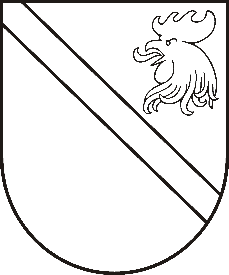 Reģ. Nr. 90000054572Saieta laukums 1, Madona, Madonas novads, LV-4801 t. 64860090, fakss 64860079, e-pasts: dome@madona.lv ___________________________________________________________________________MADONAS NOVADA PAŠVALDĪBAS DOMESLĒMUMSMadonā2018.gada 29.martā								Nr.109									(protokols Nr.5, 1.p.)Par pašvaldības nekustamā īpašuma – dzīvokļa īpašuma „Aiviekstes māja 10”-3, Aiviekstē, Kalsnavas pagastā, Madonas novadā nodošanu atsavināšanai un ierakstīšanu zemesgrāmatāKalsnavas pagasta pārvaldes vadītājs A.Mūrmanis ziņo, ka vēlas nodot atsavināšanai Madonas novada pašvaldībai īpašumā esošo dzīvokli Nr.3 „Aiviekstes mājā 10”, Aiviekstē, Kalsnavas pagastā, Madonas novadā. Nekustamais īpašums „Aiviekstes māja 10”-3, Aiviekste, Kalsnavas pagasts, Madonas novads, ar kadastra Nr. 7062 012 0055 atrodas Kalsnavas pagasta Aiviekstes ciemā un sastāv no dzīvokļa īpašuma Nr.3 ar kopējo platību 33,8 kv.m., kā arī domājamām daļām no dzīvojamās mājas kopīpašuma. Kalsnavas pagasta pārvalde ir nosūtījusi iesniegumu Dzīvokļu jautājumu komisijai, kurā lūdz komisijas piekrišanu dzīvokļa atsavināšanai. 22.11.2017. Madonas novada pašvaldības Dzīvokļu jautājumu komisija ir pieņēmusi lēmumu (prot.Nr.11; 23.p.;), kurā piekrīt pašvaldībai piederošo dzīvokli pārdod izsolē un virzīt Kalsnavas pagasta pārvaldes iesniegumu par dzīvokļa atsavināšanu, izskatīšanai Madonas novada pašvaldības domē. Nekustamais īpašums- „Aiviekstes māja 10”-3, Aiviekste, Kalsnavas pagasts, Madonas novads nav nepieciešams pašvaldībai tās funkciju nodrošināšanai. 02.01.2015. Kalsnavas pagasta pārvalde pieaicināja sertificētu skursteņslaucītāja amata zelli, lai veiktu dūmvadu kanālu pārbaudi. Konstatētās nepilnības pašvaldības dzīvoklī skursteņslaucītāja amata zellis ir uzskaitījis tehniskā stāvokļa aktā.Lai izskatītu jautājumu par pašvaldības dzīvokļa īpašuma atsavināšanu-pārdošanu atklātā izsolē, ir nepieciešama dzīvokļa īpašuma kā patstāvīga īpašuma ierakstīšana zemesgrāmatā saskaņā ar „Dzīvokļa īpašuma likuma” 8.pantu, kas nosaka- dzīvokļa īpašnieks ir persona, kas ieguvusi dzīvokļa īpašumu un īpašuma tiesības nostiprinājusi zemesgrāmatā. Saskaņā ar Publiskas personas mantas atsavināšanas likuma 3.panta otro daļu, Publisku personu mantas atsavināšanas pamatveids ir mantas pārdošanas izsolē. Noklausījusies Kalsnavas pagasta pārvaldes vadītāja A.Mūrmaņa sniegto informāciju, pamatojoties uz Publiskas personas mantas atsavināšanas likuma 3.panta otro daļu, 8.pantu, 10.panta pirmo daļu, ņemot vērā 21.03.2018. Uzņēmējdarbības, teritoriālo un vides jautājumu komitejas atzinumu, atklāti balsojot: PAR – 11 (Agris Lungevičs, Ivars Miķelsons, Artūrs Čačka, Andris Dombrovskis, Gunārs Ikaunieks, Valda Kļaviņa, Andris Sakne, Rihards Saulītis, Aleksandrs Šrubs, Gatis Teilis, Kaspars Udrass), PRET – NAV,  ATTURAS – NAV,  Madonas novada pašvaldības dome  NOLEMJ:Ierakstīt zemesgrāmatā uz Madonas novada pašvaldības vārda kā patstāvīgu īpašuma objektu dzīvokļa īpašumu Nr.3 „Aiviekstes māja 10”, Aiviekstē, Kalsnavas pag., Madonas nov. (kadastra nr. 7062 012 0055).Uzdot Juridiskajai nodaļai veikt nepieciešamās darbības dzīvokļa īpašuma ierakstīšanai zemesgrāmatā uz Madonas novada pašvaldības vārda.Uzdot Kalsnavas pagasta pārvaldei organizēt nekustamā īpašuma „Aiviekstes māja 10”-3, Aiviekste, Kalsnavas pagasts, Madonas novads, novērtēšanu pie sertificēta vērtētāja. Atsavināt Madonas novada pašvaldībai piederošo īpašumu dzīvokli Nr. 3”Aiviekstes māja 10”, Aiviekste, Kalsnavas pagasts, Madonas novads, ar kadastra Nr. 7062 012 0055, kas sastāv no dzīvokļa īpašuma 33,8 kv.m. platībā un koplietošanas telpu domājamām daļām, rīkojot mutisku izsoli ar augšupejošu soli.Domes priekšsēdētājs						A.Lungevičs